Делитель на 2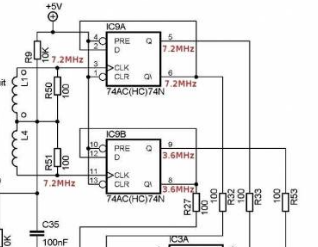 Делитель на 4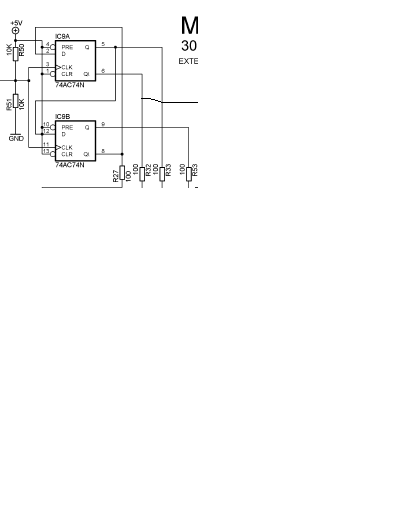 